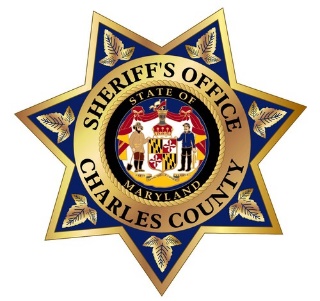 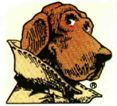 NATIONAL NIGHT OUTTUESDAY AUGUST 2, 2022REGISTRATION FORMNEIGHBORHOOD:  CONTACT PERSON: ADDRESS: CELL PHONE #	Email Address: DIRECTIONS TO CELEBRATION SITE:  START TIME:     		END TIME:   NUMBER OF EXPECTED PARTICIPANTS: DESCRIPTION OF PLANNED ACTIVITIES: COMPLETE FORM AND MAIL, EMAIL OR FAX TO:Mr. Gus Proctor #1924 (Retired)………..proctora@ccso.usP.O. BOX 189, LA PLATA, MD 20646FAX: 301-609-3258NEED ADDITIONAL INFORMATION: 301-932-3080PLEASE RETURN FORM BY JULY 1st 2022This will allow us time to schedule our Officers and McGruff.